Matice slezská, pobočný spolek v Návsí – Vojan,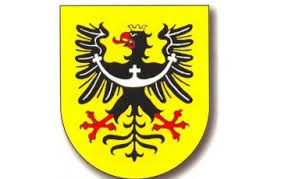 zve náveskou veřejnost na poslední besedu z cyklu „Slezských večerů“ v Klubovně Vojanu v Návsí,ZMĚNA PŮVODNÍHO TERMÍNU                        4. října 2021 (pondělí)       od 17.00 h  s Mgr. Martinem Bieleszem, advokátem,                                                                                   Advokátní kanceláře HAJDUK & PARTNERS s.r.o.Kdo máte zájem obohatit se o zajímavé informace a vést diskusi s odborníky, jste srdečně zváni!